ČETRTEK, 17. 2. 2022SLOVENŠČINA: Pravljica: PEPELKA  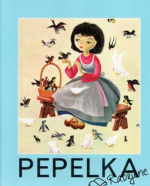 Danes boš spoznal/a novo pravljico z naslovom Pepelka. Poslušaj jo na tej povezavi:htps://www.youtube.com/watch?v=32SGA7oz6y4Po poslušanju pravljice ustno odgovori na vprašanja. Odgovore lahko preveriš s spodaj zapisanimi rešitvami.1. KDO JE DAL DEKLICI IME PEPELKA? ZAKAJ? 2. NAŠTEJTE KNJIŽEVNE OSEBE! 3. KATERA OSEBA JE SLABA? 4. ALI SO SE V PRAVLJICI DOGAJALI ČUDEŽI? PRIPOVEDUJ. 5. ALI STA BILI SLABI OSEBI KAZNOVANI ZA SVOJO HUDOBIJO?REŠITVE: 1. HUDOBNI POLSESTRI STA JI DALI IME PEPELKA. IME PEPELKA JE DOBILA, KER JE SPALA V PEPELU OKOLI OGNJIŠČA IN JE BILA VEDNO PRAŠNA IN UMAZANA. 2. KNJIŽEVNE OSEBE SO: PEPELKA, PRINC, MAČEHA, GOLOBČKA, PTICE, OČE. 3. MAČEHA JE SLABA OSEBA. 4. GOLOBČKA IN DRUGE PTICE SO JI POMAGALE IZBIRATI ZRNA. PTIČKA JI JE VRGLA PRELEPE OBLEKICE IN ČEVLJE. 5. SLABI OSEBI (HUDOBNI POLSESTRI) STA BILI KAZNOVANI S SLEPOTO- ČE NE ZARES, PA BI BILI VSAJ ZASLUŽILI TAKO.Zdaj pa odpri Berilo na strani 94 in si pravljico še preberi.V šolski zvezek pod vaja napiši naslov: PepelkaPod naslov napiši književne osebe, ki so nastopale v pravljici in kateri del ti je bil najbolj všeč. Ta del lahko tudi ilustriraš. 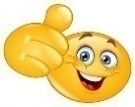 MATEMATIKA: Števila do 100PONOVI: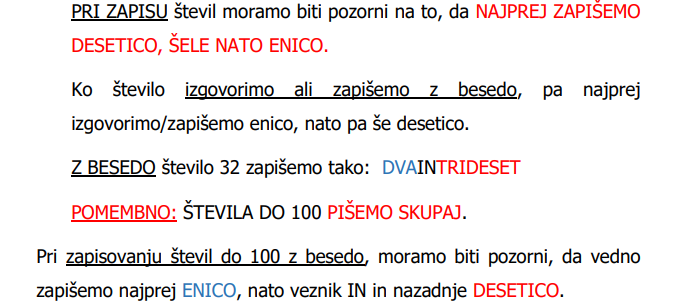 ZAPIS V ZVEZEK:Prve tri primere prepiši, spodnje tri pa poskusi rešiti sam/a. 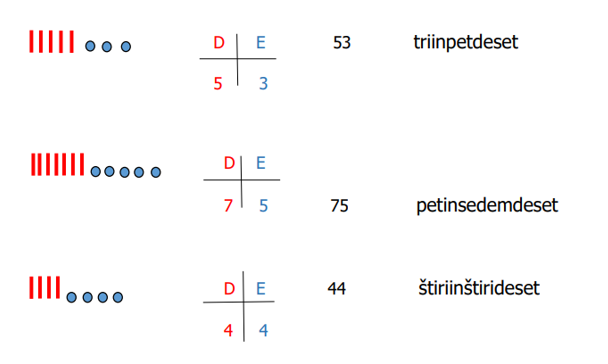 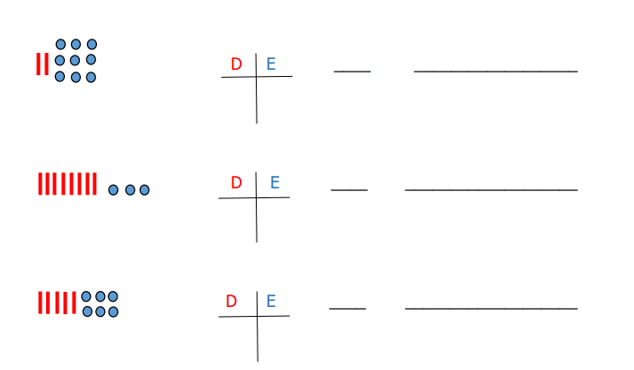 Če želiš, si še sam/a lahko izmisliš nekaj primerov.V DZ reši naloge na str. 36 in 37.ŠPO: Športna abeceda  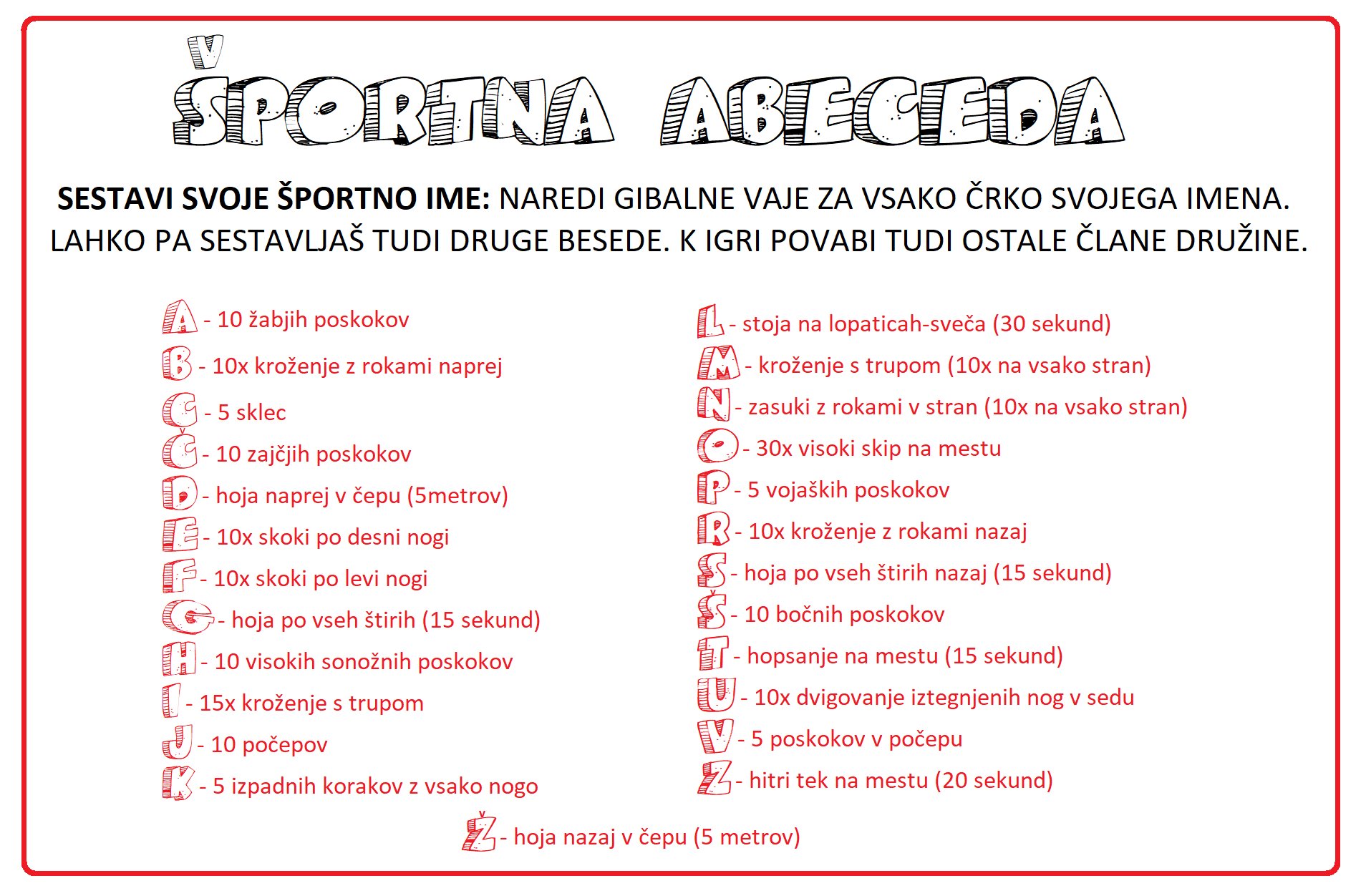 